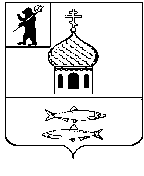 АдминистрацияПереславского муниципального районаЯрославской областиДЕПАРТАМЕНТ ОБРАЗОВАНИЯ152020, Ярославская обл.,г. Переславль-Залесский,ул. Советская, дом 14E-mail: dopmr@mail.ruТел.3-07-30Тел факс  3-24-84Руководителям ОУ и ДОУО проведении комплексного профилактического мероприятия«Внимание! Дети!»	В целях активизации и совершенствования работы по профилактике детского дорожно-транспортного травматизма, обеспечения безопасности несовершеннолетних в преддверии и в период школьных весенних каникул, а также в соответствии с планом работы департамента образования Ярославской области и УГИБДД УМВД России по Ярославской области по профилактике детского дорожно-транспортного травматизма, привитию навыков безопасного поведения на дороге и по взаимодействию при проведении массовых мероприятий с детьми и взрослыми на 2016 год.РЕКОМЕНДОВАТЬ:	В период с 14 марта по 31 марта 2016 года провести профилактическое мероприятие «Внимание – дети!», в ходе которого:Обеспечить участие детей в возрасте 6-12 лет, педагогов, родителей в общероссийской акции «Урок безопасности для детей и родителей» (подготовка детей к весенним каникулам), проводимой Фондом детских благотворительных программ «Школа юного пешехода» в рамках социально ориентированного проекта «От формирования дорожной культуры к безопасности жизни».Организовать проведение профилактических бесед и мероприятий с обучающимися по вопросам безопасного поведения на улицах и дорогах в преддверии школьных весенних каникул, в том числе с привлечением членов отрядов юных инспекторов движения и обучающихся кадетских классов по направлению Госавтоинспекции.Организовать работу с родителями обучающихся по профилактике детского дорожно-транспортного травматизма. Особое внимание уделить вопросам обеспечения безопасного поведения детей в преддверии школьных весенних каникул, необходимости применения ремней безопасности и детских удерживающих устройств при перевозке детей в салоне автомобиля, с разъяснением требований законодательства по содержанию и воспитанию детей и возможных правовых последствий в случае неисполнения родительских обязанностей, необходимости использования световозвращающих элементов в тёмное время суток.Организовать проведение Единого дня безопасности дорожного движения для обучающихся и их родителей. В рамках Единого дня провести мероприятия, посвящённые правилам безопасного поведения на улицах и дорогах городов, вне населённых пунктов, в общественном транспорте, в преддверии и в период весенних школьных каникул. Своевременно информировать о каждом выявленном случае детского дорожно-транспортного травматизма с обучающимися:- муниципальные образовательные организации – муниципальные органы управления образованием, а муниципальные органы управления образованием – департамент образования области,- государственные образовательные организации – департамент образования.Результаты проведения профилактических мероприятий предоставить по прилагаемой форме (приложение №4) до 03.04.2016 года на адрес dopmr@mail.ru Васильевой Татьяне Владимировне.Директор Департамента образования ПМР:                            М.М. ВолковаИсполнитель:  Васильева  Т.В. 3-24-84